TADA Dance AcademySponsor Contribution Form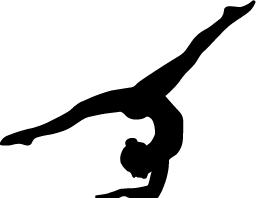 Yes, I/we would like to contribute to TADA Dance Academy’s Competition TEAMS:Company or Organization Name: _____________________________________________Web Address: __________________________________________________________Email:  _______________________________________________________________Your Name/Title: ________________________________________________________Address: ______________________________________________________________City: ________________________   State: _______     Zip Code: ___________________Please Direct My Donation To: Amount of Contribution: $___________        ✪  $100 Name Advertised on Back of TADA shirt’sSignature: _____________________________________________________________Please make donation payable to TADA Dance Academy.TADA Dance Academy70 Timberland Trail, Ringgold, GA  30736423-991-9411 – tadadancestudio@gmail.com – www.tadadance.weebly.com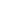  Individual Dancer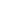 Dance TEAMName: _______________________Name: _______________________Name: ________________________Name: ________________________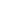 General Donation to the Studio ( TADA Dance Academy )General Donation to the Studio ( TADA Dance Academy )General Donation to the Studio ( TADA Dance Academy )